22 THUNDERBOLT®They've become the outstanding favorite of 22 owners the world over. These round nose bullets in high-velocity loads cover the broadest range of 22-caliber excitement. No wonder 22 Thunderbolt® is our best-selling, and most popular round of all time.
FEATURESDesigned to cover the broadest of rangesPerfect for small game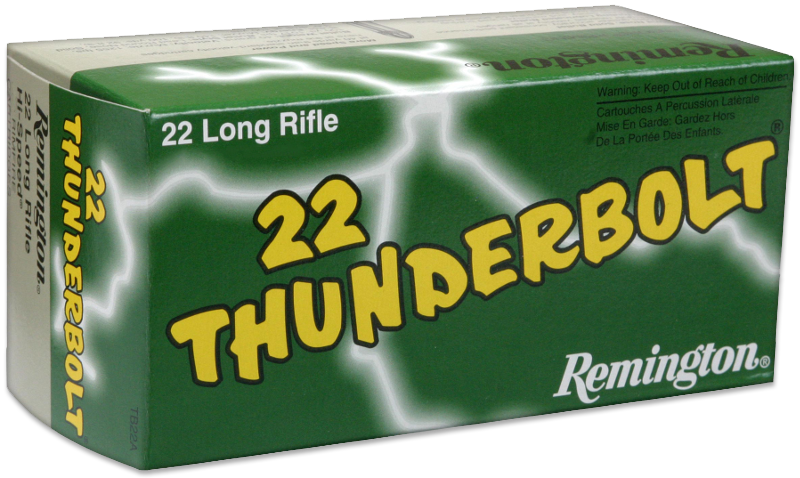 ORDER #DESCRIPTIONUPCMSRP2123822 LR 40GR 0-47700-00250-7$4.99